                                                                                                                                           Утверждаю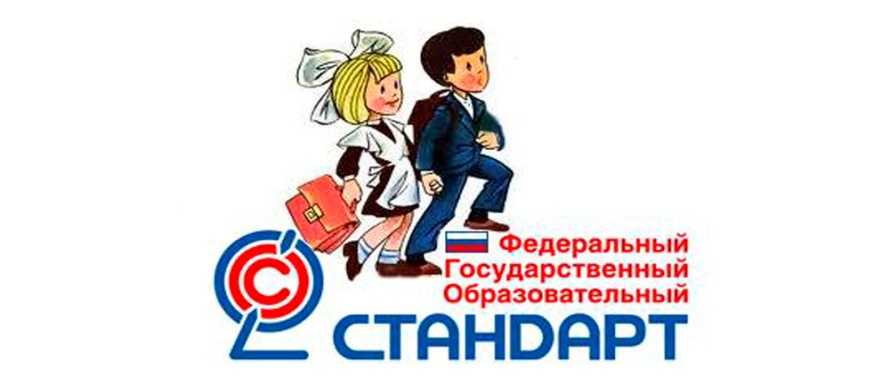 Директор МБОУ гимназии №16 ________ Е.Б.РамоноваРасписание внеурочной деятельности 2018-2019 учебный годКлассНазвание кружка по направлениямНазвание кружка по направлениямНазвание кружка по направлениямНазвание кружка по направлениямНазвание кружка по направлениямДень неделиВремя№ кабинетаФ.И.О.учителяСпортивно-оздоровительноеХудожественно-эстетическоеВоенно-патриотическоеОбщеинтеллектуальноеДругие1 «А»1 «Б»«Радуга»ВторникПятница11:55Актовый залПациорина В.Г.1 «А»1 «Б»«Бумажная фантазия»Среда12:5013Царикаева И.В.1 «А»«Веселые уроки этикета»Среда11:5518Микулинская В.Б.1 «Б»«Островок безопасности»Среда11:5512Демченко И.М.1 «А»1 «Б»«Хуры тын»Четверг11:5517Дзагоева Л.Р.2 «А»2 «Б»«Радуга»Четверг12:50Актовый залПациорина В.Г.2 «А»«Сказка» (театральный кружок)Пятница12:5014Тавасиева Д.П.2 «Б»«Тропинка к здоровью»Пятница12:5013Бабкина В.А.2 «Б»«Я актер»Понедельник13:0033Кулаева М.А.3«А»3«Б»3«В»«Радуга»Среда12:50Актовый залПациорина В.Г.3«А»«Занимательная грамматика»Понедельник16:4518Алферова Т.Г.3«Б»«Мир вокруг нас»Среда16:4512Бойко Л.В.3«В»«Мир, который построили мы!»Четверг16:4514Кцоева Д.О.4«А»4«Б»«Бумажная фантазия»Среда11:4516Царикаева И.В.4«А»4«Б»«Бумажная фантазия»Вокальная группаПятница17:0021Кибизова В.А.4«А»4«Б»«Мой любимый край»Пятница11:5516Кокоева З.Б.5«А»5«Б»«Юный информатик»Среда13:3535Бочкор Е.Н.2-5 классы«Цветовушка»Суббота13:0027Расулова Л.Л.6«А»6«Б»«Юный патриот»Пятница13:3536Кокаева Л.П.7«А»7«Б»«УМКа»Среда13:3524Гамаонова Е.М7«А»7«Б»«Литературная студия»Суббота13:3521Мусаидова Д.О.8 «А»8 «Б»«Умники и умницы»Вторник13:3510Цакоева Н.Н.6-8 классы«Цветовушка»Суббота14:0027Расулова Л.Л.